Όνομα: …………………………………………………………………………………………………..                          ΑΣΚΗΣΕΙΣ ΕΠΑΝΑΛΗΨΗΣΓράφω δίπλα σε κάθε κεφαλαίο γράμμα το μικρό του:Α……        Τ…..     Π……     Ε……      Σ……     Ο……     Ν……    Ρ……    Ι……Γράφω δίπλα στο μικρό γράμμα το κεφαλαίο του:ο...….       ι………        σ………        π………     ρ……..  ν………      α…….     ε……..   τ……..Γράφω τις παρακάτω λέξεις με κεφαλαία γράμματα και τις διαβάζω:κασέτα……………………………………..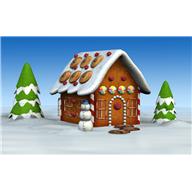 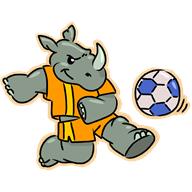 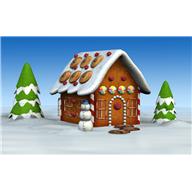 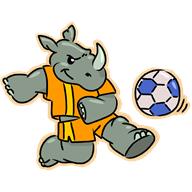 σπίτι…………………………………………..νονά………………………………………….ανανάς………………………………………πεπόνι……………………………………….σπόρια………………………………………Γράφω τις παρακάτω λέξεις με μικρά γράμματα και τις διαβάζω:ΣΟΚΟΛΑΤΑ……………………………………ΕΙΝΑΙ…………………………………………….ΕΧΕΙ………………………………………………ΝΕΡΟ……………………………………………ΚΟΚΟΡΑΣ…………………………………….ΡΙΝΟΚΕΡΟΣ…………………………………Γράφω με κεφαλαία γράμματα τις λέξεις που δείχνουν οι εικόνες και λύνω το εικονόλεξο: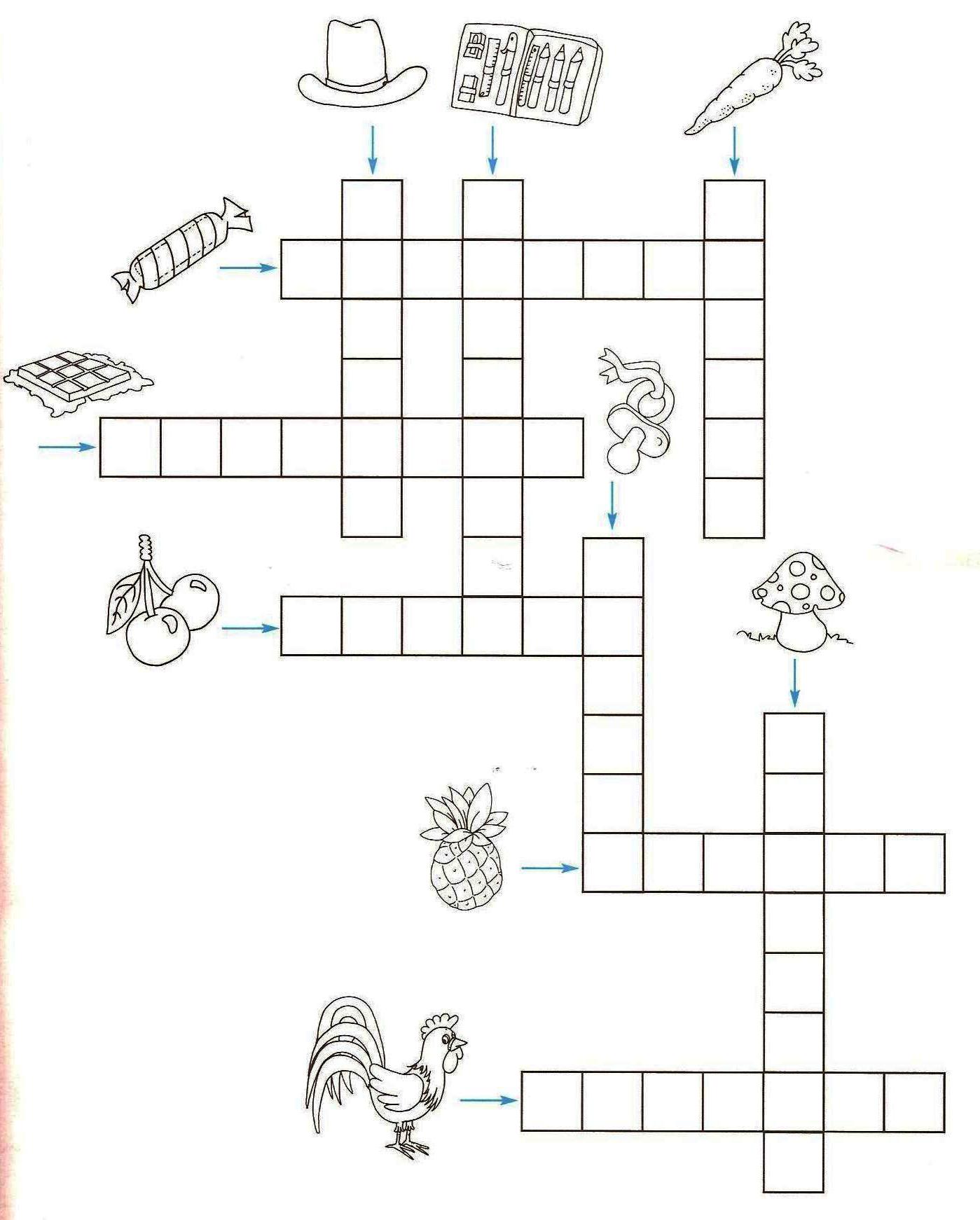 